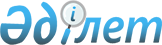 О проекте Указа Президента Республики Казахстан "О внесении изменений и дополнений в Указ Президента Республики Казахстан от 11 января 2016 года № 168 "Об утверждении Концепции развития физической культуры и спорта Республики Казахстан до 2025 года"Постановление Правительства Республики Казахстан от 14 ноября 2017 года № 742
      Правительство Республики Казахстан ПОСТАНОВЛЯЕТ:
      внести на рассмотрение Президента Республики Казахстан проект Указа Президента Республики Казахстан "О внесении изменений и дополнений в Указ Президента Республики Казахстан от 11 января 2016 года № 168 "Об утверждении Концепции развития физической культуры и спорта Республики Казахстан до 2025 года". 
      ПОСТАНОВЛЯЮ:
      1. Внести в Указ Президента Республики Казахстан от 11 января 2016 года № 168 "Об утверждении Концепции развития физической культуры и спорта Республики Казахстан до 2025 года" (САПП Республики Казахстан, 2016 г., № 1-2, ст. 6) следующие изменения и дополнения:
      в Концепции развития физической культуры и спорта Республики Казахстан до 2025 года, утвержденной вышеназванным Указом:
      в разделе "Введение":
      части первую и вторую изложить в следующей редакции:
      "В соответствии с программной статьей Главы государства от 12 апреля 2017 года "Болашаққабағдар: руханижаңғыру" одним из направлений духовной модернизации признано сохранение национальной идентичности. 
      Сфера физической культуры и спорта выступает в качестве одной из перспективных площадок, способствующих прочной социальной консолидации общества, независимо от возраста и социального статуса, формированию нации единого будущего, системному воспитанию патриотизма.";
      дополнить частью четвертой следующего содержания:
      "Республика Казахстан – одно из крупнейших в мире многонациональных государств, где проживают более ста этносов, каждый из которых обладает уникальной, особенной материальной и духовной культурой, неотъемлемым компонентом которой являются массовые виды народного спорта, имеющие глубокие корни и традиции. Таким образом, спорт можно рассматривать как важнейший фактор укрепления межнационального общения, приобретающий особое значение в условиях возрастающей глобализации, когда государственной национальной политике нужны новые концептуальные подходы, отвечающие современным потребностям и интересам многонационального общества.";
      в разделе 2 "Общее видение развития физической культуры и спорта Республики Казахстан до 2025 года":
      подраздел 1 "Анализ текущей ситуации":
      дополнить частью девятнадцатой следующего содержания:
      "Национальные виды спорта в Казахстане являются неотъемлемой частью спорта и физического воспитания, фактором привлечения молодежи и укрепления здоровья населения через воспитание национального патриотизма и уважения к национальной истории и традициям.";
      дополнить частью двадцать второй следующего содержания:
      "В Казахстане функционируют 7 специализированных клубов и 9 специализированных спортивных школ по национальным видам спорта. 
      В 2016 году в Репрезентативный список нематериального культурного наследия ЮНЕСКО в соответствии с решениями Комитета по охране нематериального культурного наследия включены национальные виды спорта "Қазақкүресі" и "Соколиная охота".;
      в подразделе 2 "Обоснование необходимости долгосрочной Концепции развития физической культуры и спорта Республики Казахстан до 2025 года":
      исключить часть четвертую;
      в разделе 3 "Общие подходы и основные принципы развития физической культуры и спорта Республики Казахстан до 2025 года":
      в подразделе 1 "Цель и задачи Концепции": 
      в части второй:
      подпункт 1) изложить в следующей редакции:
      "1) формирование на основе межведомственного подхода общенациональной системы физкультурно-спортивного воспитания населения;";
      дополнить подпунктом 6) следующего содержания:
      "6) реализация идеи общенационального патриотизма через возрождение и развитие национальных видов спорта в целях переориентирования на программную статью Главы государства от 12 апреля 2017 года "Болашаққабағдар: руханижаңғыру".";
      в разделе 4 "Приоритетные направления государственной политики в отрасли физической культуры и спорта":
      заголовок подраздела 1 изложить в следующей редакции:
      "1. Формирование общенациональной системы физкультурно-спортивного воспитания населения";
      в подразделе 2 "Активизация спортивной жизни, ориентированной на досуг населения, и совершенствование методов работы с детьми и молодежью":
      часть первую изложить в следующей редакции:
      "Спортивная жизнь страны должна стать важным фактором мобилизации нации.";
      дополнить подразделом 6 следующего содержания:
      "6. Реализация идеи общенационального патриотизма через возрождение и развитие национальных видов спорта в целях переориентирования на программную статью Главы государства от 12 апреля 2017 года "Болашаққабағдар: руханижаңғыру".
      Патриотическое воспитание должно быть направлено, прежде всего, на создание условий для дальнейшего национального возрождения Казахстана, целями которого являются развитие высокой социальной активности, гражданской ответственности, высокой духовности, становление граждан, обладающих позитивным мировоззрением.
      Пропаганда национальных видов спорта является неотъемлемой частью гражданско-патриотического воспитания. Сохранение национальных традиций и обычаев – результат многовековой воспитательной деятельности народов. Через систему национальных традиций каждый народ воспроизводит себя, свою духовную культуру, особенности национальной психологии в ряду сменяющих друг друга поколений. 
      Необходимы продвижение национальных видов спорта Казахстана на международном уровне за счет спонсорских средств, организация и проведение спортивных мероприятий по национальным видам спорта в пределах предусмотренных законодательством средств.".
      2. Настоящий Указ вводится в действие со дня его подписания.
					© 2012. РГП на ПХВ «Институт законодательства и правовой информации Республики Казахстан» Министерства юстиции Республики Казахстан
				
      Премьер-Министр
Республики Казахстан 

Б. Сагинтаев

      Президент
Республики Казахстан 

Н.Назарбаев
